ΘΕΜΑ: «Απασχόληση εκπ/κών της  Δ/νσης Β/θμιας Εκπαίδευσης Ξάνθης, σε υπηρεσίες διοίκησης της εκπαίδευσης»Ο Δ/ντής  Δ/θμιας Εκπ/σης Ξάνθηςέχοντας υπόψη:Τις διατάξεις του Ν.1566 /1985 (ΦΕΚ 167 τ.Α) για τη δομή και λειτουργία της A/θμιας και B/θμιας Εκπ/σης.Τις διατάξεις του ΠΔ 50/1996 όπως τροποποιήθηκε με το Π.Δ 100/1997.Τις διατάξεις των  άρθρων 30 και  31 του Ν. 3848/2010.Την υπ’ αριθμ.Φ.353.1/324/105657/Δ1/16-10-2002 (ΦΕΚ 1340/2002) απόφαση του  Υπουργού Παιδείας «Καθορισμός ειδικότερων καθηκόντων και αρμοδιοτήτων των προϊσταμένων των περιφερειακών υπηρεσιών πρωτοβάθμιας και δευτεροβάθμιας εκπ/σης των διευθυντών και υποδιευθυντών των σχολικών μονάδων και ΣΕΚ και των συλλόγων διδασκόντων», όπως τροποποιήθηκε και ισχύει.Τις διατάξεις της περ. 6 της παρ. 1 του άρθ. 25 του ν. 4203/2013 (ΦΕΚ 235/τ.Α΄/01-11-2013) «Ρυθμίσεις θεμάτων Ανανεώσιμων Πηγών Ενέργειας και άλλες διατάξεις.», όπως αντικαταστάθηκαν από τις διατάξεις της παρ. 5 του άρθ. 33 του ν. 4386/2016 (ΦΕΚ 83/τ.Α΄/11-05-2016) και ισχύουν.Τις διατάξεις του άρθρου 46 του ν.4415/2016.Την υπ’αριθμ  93856/Ε2/16-07-2020 απόφαση του ΥΠΑΙΘ.Την υπ’αριθμ. Φ.353.1/24/105877/Ε3/13-08-2020 Απόφαση της Υπουργού Παιδείας και Θρησκευμάτων με θέμα «Τοποθέτηση προσωρινών Διευθυντών Πρωτοβάθμιας και Δευτεροβάθμιας Εκπαίδευσης».Το γεγονός ότι έχουν καλυφθεί πλήρως οι ανάγκες σε διδακτικό ωράριο, για τις αντίστοιχες ειδικότητες, στο σχολείο που υπηρετούν οι εκπαιδευτικοί καθώς και στις σχολικές μονάδες της ΔΔΕ Ξάνθης.Τις ανάγκες της Δ/νσης  Β/θμιας Εκπ/σης Ξάνθης σε διοικητικό προσωπικό.Την υπ’ αριθμ. 24η/10-09-2020 πράξη του ΠΥΣΔΕ Ξάνθης. Α π ο φ α σ ί ζ ο υ μ εΑπασχολούμε τους παρακάτω εκπ/κούς αρμοδιότητας μας, μέχρι συμπληρώσεως του υποχρεωτικού διδακτικού ωραρίου τους  και έως την ύπαρξη λειτουργικού κενού στην ειδικότητά τους, σε υπηρεσίες της διοίκησης – Διεύθυνση Δευτεροβάθμιας Εκπαίδευσης Ξάνθης, για το διδακτικό έτος 2020-2021, ως ακολούθως: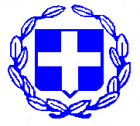 Ξάνθη,11-09-2020Αριθ. Πρωτ.:8187 /Φ11.3ΕΛΛΗΝΙΚΗ ΔΗΜΟΚΡΑΤΙΑΥΠΟΥΡΓΕΙΟ ΠΑΙΔΕΙΑΣ ΚΑΙ ΘΡΗΣΚΕΥΜΑΤΩΝ---------------------ΠΕΡΙΦΕΡΕΙΑΚΗ Δ/ΝΣΗ Π/ΘΜΙΑΣ & Δ/ΘΜΙΑΣ ΕΚΠ/ΣΗΣΑΝΑΤ. ΜΑΚΕΔΟΝΙΑΣ ΚΑΙ ΘΡΑΚΗΣ---------------------Δ/ΝΣΗ Δ/ΘΜΙΑΣ ΕΚΠ/ΣΗΣ ΞΑΝΘΗΣΤΜΗΜΑ Γ’ ΠΡΟΣΩΠΙΚΟΥΕΛΛΗΝΙΚΗ ΔΗΜΟΚΡΑΤΙΑΥΠΟΥΡΓΕΙΟ ΠΑΙΔΕΙΑΣ ΚΑΙ ΘΡΗΣΚΕΥΜΑΤΩΝ---------------------ΠΕΡΙΦΕΡΕΙΑΚΗ Δ/ΝΣΗ Π/ΘΜΙΑΣ & Δ/ΘΜΙΑΣ ΕΚΠ/ΣΗΣΑΝΑΤ. ΜΑΚΕΔΟΝΙΑΣ ΚΑΙ ΘΡΑΚΗΣ---------------------Δ/ΝΣΗ Δ/ΘΜΙΑΣ ΕΚΠ/ΣΗΣ ΞΑΝΘΗΣΤΜΗΜΑ Γ’ ΠΡΟΣΩΠΙΚΟΥΕΛΛΗΝΙΚΗ ΔΗΜΟΚΡΑΤΙΑΥΠΟΥΡΓΕΙΟ ΠΑΙΔΕΙΑΣ ΚΑΙ ΘΡΗΣΚΕΥΜΑΤΩΝ---------------------ΠΕΡΙΦΕΡΕΙΑΚΗ Δ/ΝΣΗ Π/ΘΜΙΑΣ & Δ/ΘΜΙΑΣ ΕΚΠ/ΣΗΣΑΝΑΤ. ΜΑΚΕΔΟΝΙΑΣ ΚΑΙ ΘΡΑΚΗΣ---------------------Δ/ΝΣΗ Δ/ΘΜΙΑΣ ΕΚΠ/ΣΗΣ ΞΑΝΘΗΣΤΜΗΜΑ Γ’ ΠΡΟΣΩΠΙΚΟΥΑ Π Ο Φ Α Σ ΗΔιεύθυνση:Διοικητήριο Α Π Ο Φ Α Σ ΗΤ.Κ.-Πόλη:67133 – ΞάνθηΑ Π Ο Φ Α Σ ΗΙστοσελίδα:http://dide.xan.sch.grΑ Π Ο Φ Α Σ ΗΠληροφορίες:M. ΖλάτκουΑ Π Ο Φ Α Σ ΗΤηλέφωνο:25413 50305Α Π Ο Φ Α Σ ΗFAX:25410 22860Α Π Ο Φ Α Σ ΗMail: mail@dide.xan.sch.grΑ Π Ο Φ Α Σ ΗΑ/ΑΕΠΩΝΥΜΟΟΝΟΜΑΚΛΑΔΟΣΣΧΟΛΕΙΟ ΤΟΠΟΘΕΤΗΣΗΣΩΡΕΣ ΔΙΑΘΕΣΗΣ ΣΤΗ ΔΔΕ ΞΑΝΘΗΣ1ΑΣΛΑΝΙΔΟΥ ΘΕΑΝΩΠΕ016ο Γ/ΣΙΟ ΞΑΝΘΗΣ18 ΩΡΕΣ2ΟΡΦΑΝΙΔΟΥ ΑΝΑΣΤΑΣΙΑΠΕ011ο Γ/ΣΙΟ ΞΑΝΘΗΣ20 ΩΡΕΣ 3ΣΟΥΤΖΙΔΟΥ ΕΛΙΣΣΑΒΕΤΠΕ01ΓΕΛ ΑΒΔΗΡΩΝ20 ΩΡΕΣ4 ΜΟΥΤΣΑΚΗ ΕΥΑΝΘΙΑΠΕ056ο Γ/ΣΙΟ ΞΑΝΘΗΣ20 ΩΡΕΣ5ΤΟΠΑΛΙΔΟΥ ΣΩΤΗΡΙΑΠΕ052ο  ΓΕΛΞΑΝΘΗΣ20 ΩΡΕΣ6ΚΑΤΑΡΑΧΙΑΣΙΓΝΑΤΙΟΣΠΕ831ο ΕΠΑΛ ΓΛΑΥΚΗΣ16 ΩΡΕΣΟ ΔΙΕΥΘΥΝΤΗΣΧΡΗΣΤΟΣ ΙΩΑΝΝΙΔΗΣΚοινοποίηση:Ενδιαφερόμενοι (Μέσω των Σχολικών Μονάδων)ΣχολείαΑρχείοΠροσωπικό μητρώοΥπεύθυνη MyschoolΥπεύθυνη e-data-------------------------------------------Καταχώρηση στη βάση δεδομένων